Муниципальное бюджетное общеобразовательное учреждение«Гальбштадтская средняя общеобразовательная школа» «Красноармейская ООШ» - филиал МБОУ «Гальбштадтская СОШ»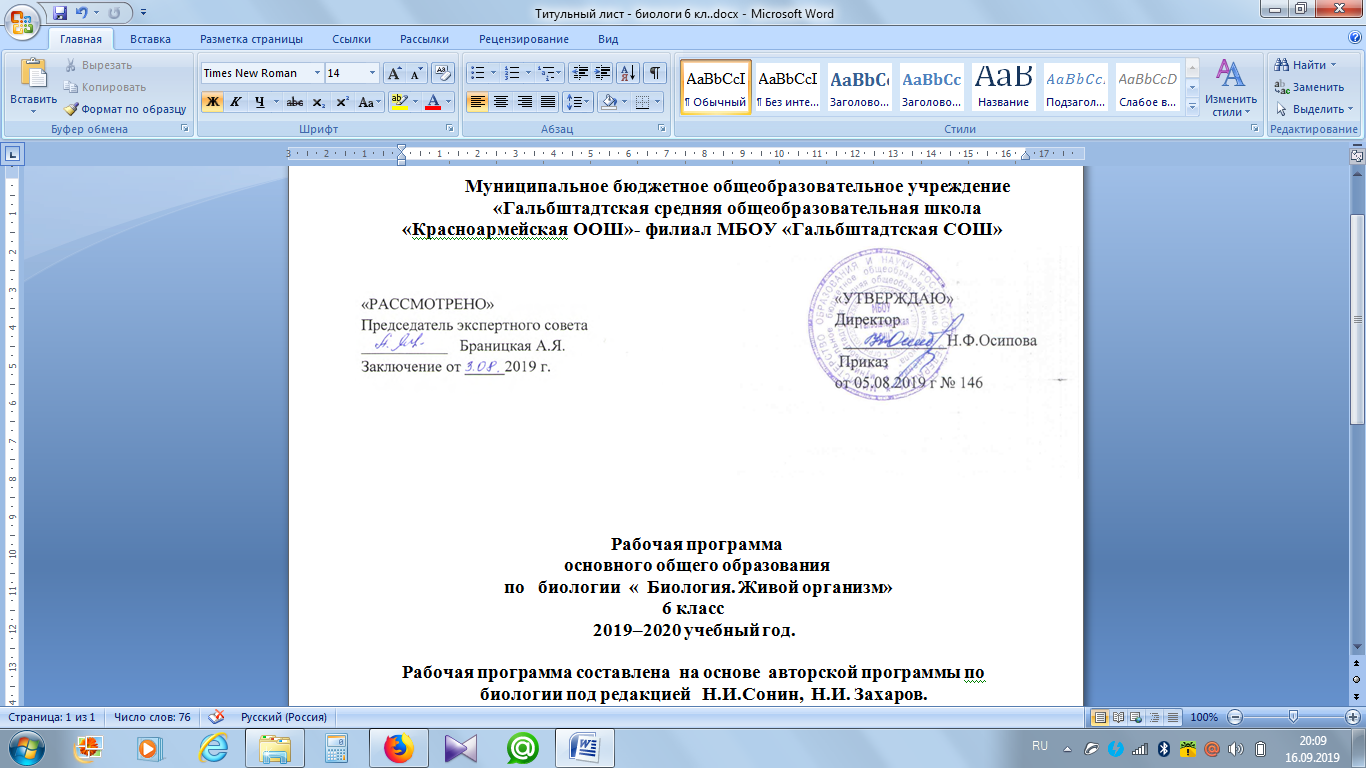 Рабочая программаосновного общего образованияпо музыкедля 7 класса2019-2020 учебный годРабочая программа составлена на основе авторской программы по музыкеГ.П. Сергеевой, Е.Д. КритскойПрограмму составилаИокерс М.В. учитель Музыкип. Красноармейский 2019г.Пояснительная запискаДанная рабочая программа учебного предмета «Музыка» адресована учащимся 7 классов и составлена в соответствии сНормативными документами- Федеральный перечень учебников, рекомендуемых к использованию при реализации имеющих государственную аккредитацию образовательных программ начального общего, основного общего, среднего общего образования (утв. приказом Министерства образования и науки РФ от 31 марта 2014 г. № 253) с изменениями.- Основная образовательная программа (начального, основного, среднего) общего образования МБОУ «Гальбштадтская СОШ» Немецкого национального района Алтайского края (приказ от 05 августа 2019г. №146)- Учебный план (начального, основного, среднего) общего образования МБОУ «Гальбштадтская СОШ» 2019-2020 учебный год (приказ от 05 августа 2019г. №146)- Календарный учебный график МБОУ «Гальбштадтская СОШ» на 2019-2020 учебный год (приказ от 05 августа 2019г. №146) - Положение о рабочей программе учебных предметов, направленных на достижение образовательных результатов в соответствии с требованиям ФГОС и ФкГОС (утв. приказом директора от 01 августа 2018г. №193)Методическими материаламиСборник рабочих программ «Музыка» для общеобразовательных учреждений (Е.Д. Критская, Г.П. Сергеева М. «Просвещение, 2016г.»Поурочное планирование к авторской программе (Сергеева Г.П. Уроки музыки. 7 класс : пособие для учителей общеобразов. учреждений / Г.П. Сергеева, Е.Д. Критская. – М. : Просвещение, 2017.Средства обучения:Сергеева Г.П., Критская Е.Д. Музыка. 7 класс : учебник для учащихся общеобразоват. учреждений / Г.П. Сергеева, Е.Д.Критская. – М. : Просвещение, 2011.Музыкальное образование (воспитание, обучение и развитие) в основной школе способствует дальнейшему развитию у учащихся эстетического вкуса, сознания, восприятия красоты и гармонии в музыке и жизни, формирования личностной позиции в мире искусства, подготовки учащихся к музыкальному самообразованию. Общение подростков с музыкой открывает возможность для духовного становления личности и ее творческого самовыражения.Изучение предмета «Музыка» направлено на формирование представлений о музыке, как виде искусства, а также представлений о богатстве и разнообразии музыкальной жизни страны, изучение народного музыкального творчества в его взаимосвязях с профессиональной композиторской русской и зарубежной музыкой. При обращении к отечественному и зарубежному музыкальному искусству в центре внимания оказывается многообразие его стилевых направлений, традиции и новаторство в музыке академической направленности и современной популярной музыки.Курс нацелен на изучение многообразных взаимодействий музыки с жизнью, природой, обычаями, литературой, живописью, историей, психологией музыкального восприятия, а также с другими видами и предметами художественнойпознавательной деятельности. Программа основана на обширном материале, охватывающем различные виды искусств, которые дают возможность учащимся усваивать духовный опыт поколений, нравственно-эстетические ценности мировой художественной культуры и преобразуют духовный мир человека, его душевное состояние.Цель учебного предмета Развитие музыкальной культуры школьников как неотъемлемой части духовной культуры.Задачиразвитие музыкальности; музыкального слуха, певческого голоса, музыкальной памяти, способности к сопереживанию; образного и ассоциативного мышления, творческого воображения;освоение музыки и знаний о музыке, ее интонационно-образной природе, жанровом и стилевом многообразии, особенностях музыкального языка; музыкальном фольклоре, классическом наследии и современном творчестве отечественных и зарубежных композиторов; о воздействии музыки на человека; о ее взаимосвязи с другими видами искусства и жизнью;овладение практическими умениями и навыками в различных видах музыкально-творческой деятельности: слушании музыки, пении (в том числе с ориентацией на нотную запись), инструментальном музицировании, музыкально-пластическом движении, импровизации, драматизации исполняемых произведений;воспитание эмоционально-ценностного отношения к музыке; устойчивого интереса к музыке, музыкальному искусству своего народа и других народов мира; музыкального вкуса учащихся; потребности к самостоятельному общению с высокохудожественной музыкой и музыкальному самообразованию; слушательской и исполнительской культуры учащихся.            Количество часов: В соответствии с авторской программой, рабочая программа по музыке рассчитана на 35 часов в год, т.е. 1 раз в неделю.Сроки реализации программы Данная программа реализовывается в течение 2019-2020 учебного года.Программа разработана и направлена на реализацию полноценного общения школьников с высокохудожественной музыкой в современных условиях, широкого распространения образцов поп-культуры всредствах массовой информации, на проявление исполнительской деятельности учащихся, различного рода импровизации, на освоение элементов музыкальной грамоты, на развитие творческого начала в размышлениях о музыке, индивидуальной и коллективной исследовательской (проектной) деятельности.Формы обучения: урок.Типы уроков:урок изучение нового материала;урок совершенствования знаний, умений и навыков;урок обобщения и систематизации знаний, умений и навыков;комбинированный урок;урок контроля умений и навыков.Виды уроков:урок – беседа;практическое хоровое занятие;урок – лекция;урок – игра;урок видеопросмотра с последующим обсуждением.Методы обучения:словесные, наглядные, практические;проблемно-поисковые;самостоятельные, несамостоятельные.Методы мотивации учебно-познавательной деятельности:стимулирование и мотивация интереса к учению;стимулирование ответственности в учении;методы контроля и самоконтроля (устного и письменного) за эффективностью учебно-познавательной деятельности:Планируемые результатыПрограммой предусмотрено освоение учащимися музыкальных умений и навыков, приобретаемых в различныхвидах музыкально-творческой деятельности и способствующих личностному постижению преобразующей силы музыки.Обучение музыкальному искусству должно обеспечить учащимся возможность:понимать взаимодействие музыки с другими видами искусства на основе осознания специфики языка каждого из них (музыки, литературы, изобразительного искусства, театра, кино и др.);находить ассоциативные связи между художественными образами музыки и других видов искусства;размышлять о знакомом музыкальном произведении, высказывать суждение об основной идее, о средствах и формах ее воплощения;творчески интерпретировать содержание музыкального произведения в пении, музыкально- ритмическом дви-жении, поэтическом слове, изобразительной деятельности;участвовать в коллективной исполнительской деятельности (пении, пластическом интонировании, импровизации, игре на инструментах);передавать свои музыкальные впечатления в устной и письменной форме;развивать умения и навыки музыкально-эстетического самообразования: формирование фонотеки, библиотеки, видеотеки, самостоятельная работа в творческих тетрадях, посещение концертов, театров и др.;проявлять творческую инициативу, участвуя в музыкально-эстетической жизни класса, школы.знать/понимать:главные особенности содержания и формы в музыке, осознание их органического взаимодействия;понимание концептуально-содержательных особенностей сонатной формыуметь:определять характерные черты музыкального образа в связи с его принадлежностью к лирике, драме, эпосу и отражение этого умения в размышлениях о музыке;находить взаимодействия между жизненными явлениями и их художественным воплощением в образах музыкальных произведенийнаходить взаимосвязь между художественными образами музыки, литературы и живописи;аргументировано рассуждать о роли музыки в жизни человекаосмысливать важнейшие категории в музыкальном искусствеиспользовать приобретённые знания и уменияпрактической деятельности и повседневной жизни для:размышления о музыке, выражения собственной позиции относительно прослушанной музыки;преломления полученных знаний в эмоционально-личностном отношении к образному миру музыки, которое проявляется в размышлениях о музыке, в выполнении проблемно-творческих заданийпевческого и инструментального музицирования на внеклассных и внешкольных музыкальных занятиях, школьных праздниках;самостоятельного знакомства с музыкальной культуры и оценки их эстетической значимости;определения своего отношения к музыкальным явлениям действительности.Содержание учебного курсаСодержание раскрывается в двух учебных темах: «Особенности музыкальной драматургии сценической музыки»; «Особенность драматургии камерной и симфонической музыки».Реализация данной программы опирается на следующие методы музыкального образования:метод художественного, нравственно-эстетического познания музыки;метод интонационно-стилевого постижения музыки;метод художественного контекста;метод создания «композиций»;метод перспективы и ретроспективы;метод создания «композиций»;метод игры.   Календарно - тематический планЛист внесения изменений                                                                     Лист                                       экспертизы рабочей программы учебного предмета, курсаУчебный предмет _музыка_______________,         ___7____классСоставитель программы __Иокерс Марина Владимировна______________________________Эксперт:______________________________________________________________________Дата заполнения:     _______________________20__г.Выводы эксперта:________________________________________________________________________________________________________________________________________________________«РАССМОТРЕННО»Председатель экспертного совета________________ Браницкая А.Я.Заключение от _________ 2019г.«УТВЕРЖДАЮ»Директор ______________ Н.Ф. ОсиповаПриказ № _____От «____» _________________ 2019г.№ п/пТема урокаКол-во часовДатаОсобенности музыкальной драматургии сценической музыки (17ч.)Особенности музыкальной драматургии сценической музыки (17ч.)Особенности музыкальной драматургии сценической музыки (17ч.)Особенности музыкальной драматургии сценической музыки (17ч.)1Классика и современность17.09.192В музыкальном театре. Опера114.09.193Опера М.И. Глинки «Иван Сусанин»121.09.194-5Русская Эпическая опера А.П. Бородина «Князь Игорь»228.09.195.10.196В музыкальном театре. Балет112.10.197-8Балет Тищенко «Ярославна»219.10.1926.10.199Героическая тема в русской музыке19.11.1910-11В музыкальном театре. «Мой народ американцы». Опера Дж. Гершвина «Пороги и Бес»216.11.1923.11.1912-13Опера Жоржа Бизе «Кармен»230.11.197.12.1914Балет Р.К. Щедрина «Кармен – сюита»114.12.1915Сюжеты и образы духовной музыки121.12.1916-17Рок-опера Уэббера «Иисус Христос-суперзвезда»228.12.1918.01.20Особенности драматургии камерной и симфонической музыки (18ч.)Особенности драматургии камерной и симфонической музыки (18ч.)Особенности драматургии камерной и симфонической музыки (18ч.)Особенности драматургии камерной и симфонической музыки (18ч.)18Музыка к драматическому спектаклю Кабалевского «Ромео и Джульета»125.01.2019«Гоголь-сюита» из  музыки А.Г. Шнитке и спектаклю «Ревизская сказка»11.02.2020Музыкальная драматургия – развитие музыки18.02.2021Два направления музыкальной культуры: светская и духовная музыка115.02.2022Камерная и инструментальная музыка: этюд122.02.2023Транскрипция129.02.2024Циклические формы инструментальной музыки17.03.2025-26Соната214.03.2021.03.2027-30Симфоническая музыка44.04.2011.04.2018.04.2025.04.2031Симфоническая картина «Празднества» К. Дебюсси12.05.2032Инструментальный концерт116.05.2033Дж. Гершвин «Рапсодия в стиле блюз»123.05.2034Пусть музыка звучит!130.05.2035Урок-концерт «Наполним музыкой сердца»130.05.20№Дата урокаТема урокаСодержание измененийОснование изменений34-3530.05.201. Пусть музыка звучит!2. Урок-концерт «Наполним музыкой сердца»Объединение двух тем Календарный учебный график МБОУ «Гальбштадтская СОШ» на 2019-2020 учебный год (приказ от 05 августа 2019г. №146)№Критерии и показателиВыраженность критерияесть (+),  нет (-)Комментарий эксперта(при показателе «нет») Полнота структурных компонентов рабочей программы Полнота структурных компонентов рабочей программы Полнота структурных компонентов рабочей программы Полнота структурных компонентов рабочей программы1.1Титульный лист1.2.Пояснительная записка1.3.Планируемые результаты освоения учебного предмета, курса1.4.Содержание 1.5.Календарно-тематический план1.6.Лист внесения изменений в РПКачество пояснительной записки рабочей программыКачество пояснительной записки рабочей программыКачество пояснительной записки рабочей программыКачество пояснительной записки рабочей программы2.1.Отражает полный перечень нормативных документов и материалов, на основе которых составлена рабочая программа:ФГОС НОО, ФГОС  ООО, ФкГОСосновная образовательная программа школы (целевой компонент, программа развития УУД);учебный план НОО, ООО МБОУ «Гальбштадтская СОШ»;положение о рабочей программе в школе;примерная программа по учебному предмету; авторская программа по учебному предмету для соответствующего класса.2.2.Содержит информацию о количестве часов, на которое рассчитана рабочая программа в год, неделю2.3.Указаны библиографические ссылки на все документы и материалы, на основе которых составлена рабочая программа2.4. Цели и задачи изучения предмета в соответствующем классе2.5.Убедительное обоснование в случае, когда РП содержит отступления от авторской программыКачество описания планируемых результатов освоения учебного предмета, курсаКачество описания планируемых результатов освоения учебного предмета, курсаКачество описания планируемых результатов освоения учебного предмета, курсаКачество описания планируемых результатов освоения учебного предмета, курса3.1.Планируемые результаты соотносятся с целями и задачами изучения предмета в данном классе3.2.Отражается уровневый подход к достижению планируемых результатов «учение научится», «ученик получит возможность научиться»Качество календарно-тематического планированияКачество календарно-тематического планированияКачество календарно-тематического планированияКачество календарно-тематического планирования4.1.Отражает информацию о продолжительности изучения раздела4.2.Отражает информацию о теме каждого урока, включая темы контр, лаборат., практич. работГрамотность оформления рабочей программы:  соответствие требованиям информационной грамотностиГрамотность оформления рабочей программы:  соответствие требованиям информационной грамотностиГрамотность оформления рабочей программы:  соответствие требованиям информационной грамотностиГрамотность оформления рабочей программы:  соответствие требованиям информационной грамотности5.1.Содержание разделов соответствует их назначению5.2.Текст рабочей программы структурирован5.3.Текст рабочей программы представлен технически грамотно